Center for Global Studiesat Brien McMahon High School, an International Baccalaureate World School300 Highland Avenue, Norwalk, CTCGS is an Inter-District Magnet High School for International StudiesSpecializing in Arabic, Chinese, and Japanese Languages and CulturesInvites You to Visit Our School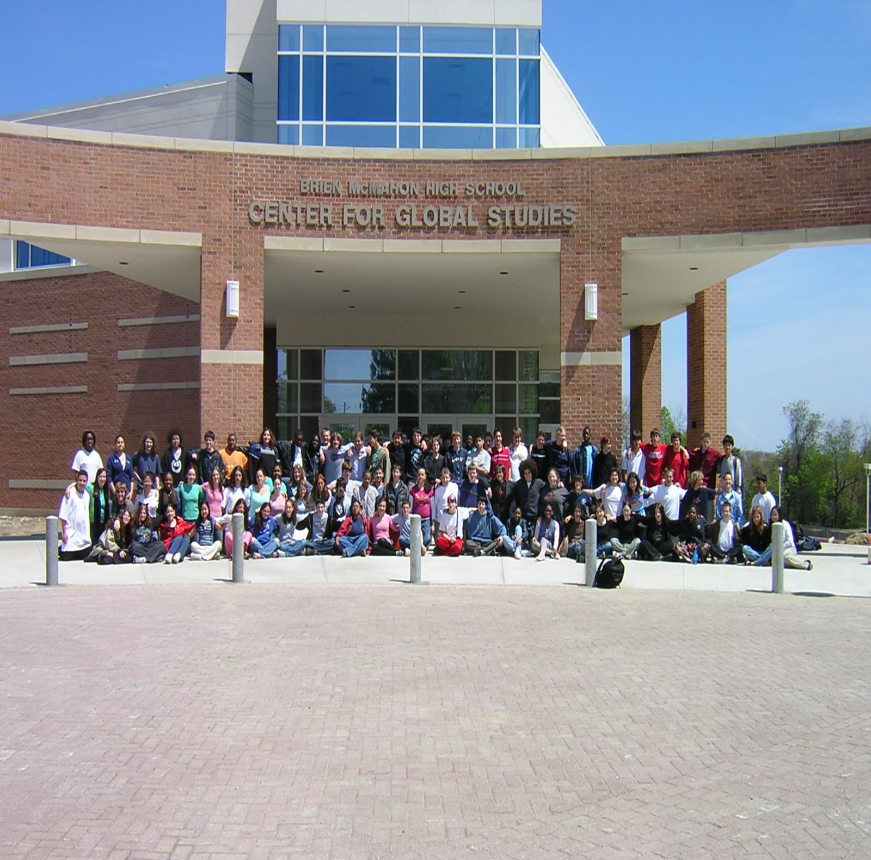 Both Students and Parents are welcome at all sessions.All sessions take place in the CGS Community Room.Please visit our website:cgs.norwalkps.orgAccepting applications beginning October 1, 2017 for the 2018-2019 school year.Apply online at cgs.norwalkps.orgAll applications must be completed on the website by January 10, 2018.For directions, or more information about our school, please visit the website:  cgs.norwalkps.orgor contact Laurie Cawley, CGS Secretary,at 203-852-9488, option 2, or CAWLEYL@norwalkps.org